STOP！新型コロナウイルス感染拡大　「ゆきりんと極める！感染防止の３か条」動画公開について介護施設における新型コロナウイルス感染症対策をより“わかりやすく”伝えるための啓発動画「STOP！新型コロナウイルス感染拡大 ゆきりんと極める！感染防止の３か条」を制作しました。この動画は、ウイルスを介護施設へ「持ち込まない」「ひろげない」「もらわない」ことの重要性について、AKB48柏木由紀さんと一緒に考える内容です。なお、KRICT（北九州感染制御ティーム）理事の山口征啓医師監修のもと、介護従事者だけではなく、一般の方も実践しやすい内容となっています。この啓発動画をYouTube上にアップロードしますので、是非ご覧ください。１　公開日時令和３年２月２４日（水）配信開始（３か月間の限定公開です。）２　動画の配信やホームページへの掲載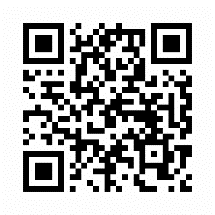 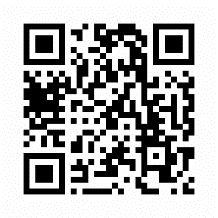 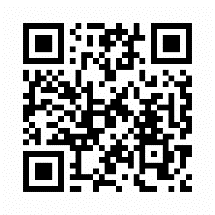 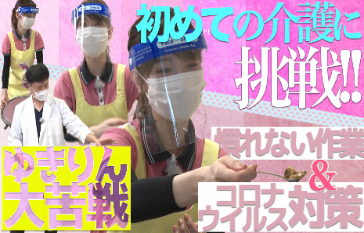 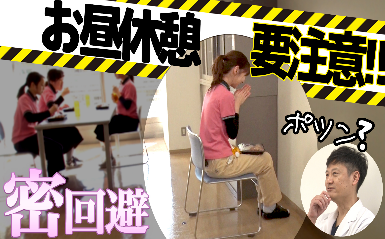 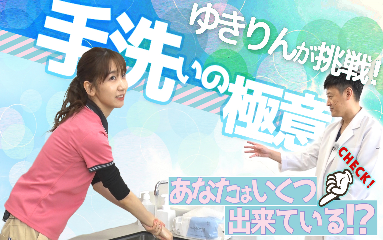 　　また、市役所ホームページに特設サイトを作りました。　　https://www.city.kitakyushu.lg.jp/ho-huku/16800438.html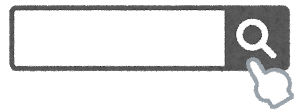 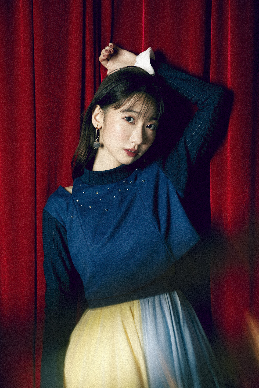 